Detlef der 2.Jahr der Königsehre: 1987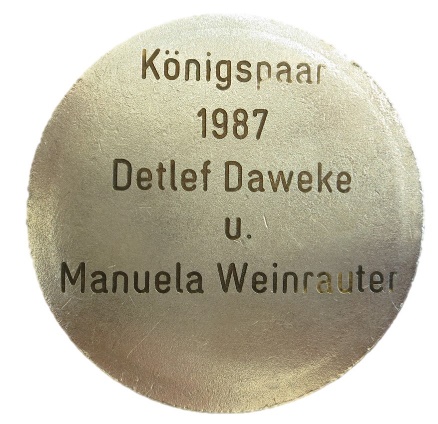 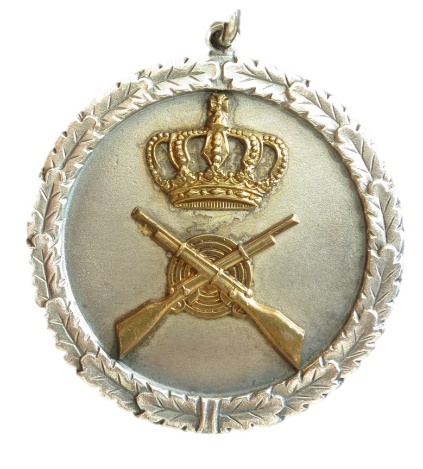 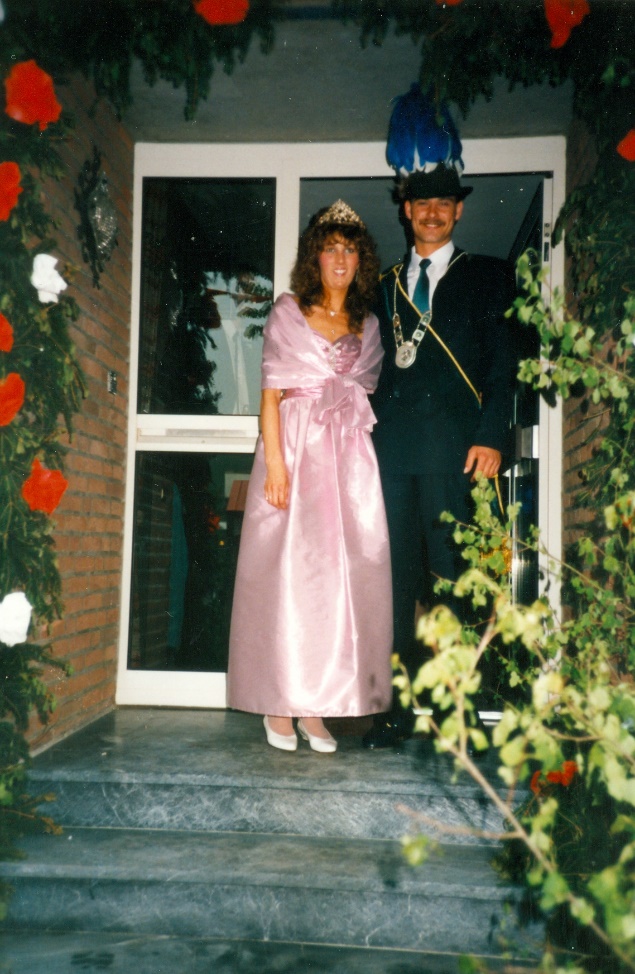 König: Detlef Daweke u. Manuela Weinrauter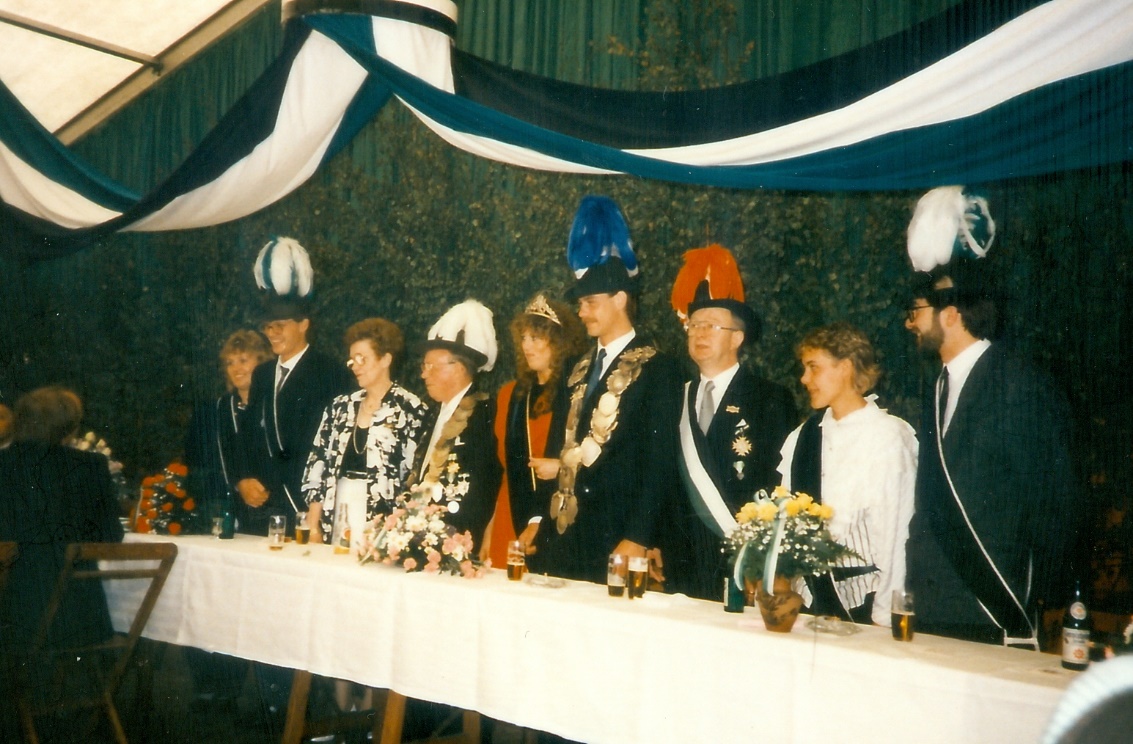 Hofstaat:Angela Meinardus u. Arno Bentlage, Martin u. Marion Höhne